       ?АРАР                                                                                           РЕШЕНИЕ05 июнь  2018 й.                           №  138                             от 05 июня  2018 г.  Об отмене  решения Совета сельского поселения Юнусовский  сельсовет муниципального района Мечетлинский район Республики Башкортостан от  20 февраля 2015 года  № 219«Об утверждении Порядка организации сбора и вывоза бытовых отходов и мусора на территории поселения Юнусовский сельсовет муниципального района Мечетлинский район Республики  Башкортостан»В соответствии с Федеральным законом  № 2612-ФЗ от 03.07.2016г.  и  ст. 48 Федерального закона № 131 – ФЗ от 06.10.2003  «Об общих принципах организации местного самоуправления в Российской Федерации», ст. 29 Устава сельского поселения Юнусовский  сельсовет муниципального района Мечетлинский район Республики Башкортостан, Совет сельского поселения Юнусовский  сельсовет муниципального района Мечетлинский район Республики Башкортостан  решил:1.Отменить    решение Совета сельского поселения  Юнусовский  сельсовет  муниципального района Мечетлинский район Республики Башкортостан от    20 февраля 2015 года  № 219«Об утверждении Порядка организации сбора и вывоза бытовых отходов и мусора на территории поселения Юнусовский сельсовет муниципального района Мечетлинский район Республики  Башкортостан» в связи с не соответствием Федеральному законодательству и законодательству Республики Башкортостан.2. Настоящее решение обнародовать путем размещения его текста на информационном стенде в здании администрации сельского поселения Юнусовский  сельсовет муниципального района Мечетлинский район Республики Башкортостан и разместить на официальном сайте сельского поселения Юнусовский сельсовет муниципального района Мечетлинский район Республики Башкортостан в сети Интернет. 3. Настоящее решение вступает в силу со дня его обнародования.Глава сельского поселения                                                      Р.М.НигматуллинБАШ?ОРТОСТАН РЕСПУБЛИКА№ЫМ»СЕТЛЕ РАЙОНЫМУНИЦИПАЛЬ РАЙОНЫНЫ*ЙОНОС  АУЫЛ СОВЕТЫАУЫЛ БИЛ»М»№ЕСОВЕТЫ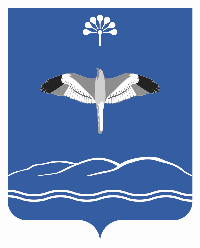 СОВЕТСЕЛЬСКОГО ПОСЕЛЕНИЯЮНУСОВСКИЙ СЕЛЬСОВЕТМУНИЦИПАЛЬНОГО РАЙОНАМЕЧЕТЛИНСКИЙ РАЙОНРЕСПУБЛИКИ  БАШКОРТОСТАН